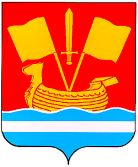 АДМИНИСТРАЦИЯ КИРОВСКОГО МУНИЦИПАЛЬНОГО РАЙОНА ЛЕНИНГРАДСКОЙ ОБЛАСТИП О С Т А Н О В Л Е Н И Еот 20 июля 2017 года № 1463О внесении изменений и дополнений в постановлении администрации Кировского муниципального района Ленинградской области от 28 мая 2015 года № 1479 «О порядке предоставления, распределения и возврата субсидий в рамках реализации муниципальной программы Кировского муниципального района Ленинградской области «Развитие сельского хозяйства Кировского района Ленинградской области»Внести следующие изменения и дополнения  в постановление от 28 мая 2015 года № 1479 «О порядке предоставления, распределения и возврата субсидий в рамках реализации муниципальной программы  Кировского муниципального района Ленинградской области «Развитие сельского хозяйства Кировского Ленинградской области» (далее – Постановление):1. Пункт 1.2 подпункт 1.2.2 изложить в редакции: «В рамках подпрограммы «Развитие молочного скотоводства и увеличение производства молока в Кировском районе Ленинградской области»: субсидии на возмещение части затрат на производство молока сельскохозяйственным организациям и крестьянским (фермерским) хозяйствам, осуществляющим производство, реализацию и (или) отгрузку на собственную переработку молока, имеющих поголовье коров».2. Пункт 3.3  подпункт 3.3.2. изложить в редакции: «Субсидии на возмещение части затрат на производство молока сельскохозяйственным организациям и крестьянским (фермерским) хозяйствам, осуществляющим производство, реализацию и (или) отгрузку на собственную переработку молока, имеющих поголовье коров.Субсидии на  возмещение части затрат на 1 литр (килограмм) произведенного товарного молока (далее – субсидии), предоставляются Администрацией за счет средств бюджета Кировского муниципального района Ленинградской области, получателям субсидий, осуществляющим производство, реализацию и (или) отгрузку на собственную переработку молока, имеющих поголовье коров.Дополнительными условиями предоставления субсидий являются:сохранение на начало каждого квартала текущего года поголовья коров молочного направления не ниже уровня на начало текущего года;сохранение молочной продуктивности коров текущего года по отношению к предшествующему году.У сельскохозяйственных товаропроизводителей со средней продуктивностью коров  молока и выше допускается снижение молочной продуктивности коров текущего года не более чем на 5% по отношению к соответствующему периоду предшествующего года.Получателями субсидий дополнительно представляются следующие документы: справка-расчет по форме согласно приложения 3 к Порядку;реестр документов, подтверждающих факт реализации товарного молока, по форме, утвержденной нормативным правовым актом Минсельхоза России; отчет о движении скота и птицы на ферме по типовой форме N СП-51;справка по форме N П-1сх, 3- фермер, заверенная органом статистики.Размер субсидии рассчитывается исходя из дифференцированных ставок за 1 литр (килограмм) произведенного товарного молока, устанавливаемых постановлением Администрации и объемов реализованного и (или) отгруженного  на собственную переработку молока, имеющих поголовье коров.Выплата субсидий производится ежеквартально на основании документов, представленных до 15-го числа следующего за отчетным кварталом месяца, за счет средств бюджета Кировского муниципального района Ленинградской области.В случае представления документов после указанного срока выплата субсидий производится в следующем квартале.Для получения субсидий за четвертый квартал текущего года получатели в срок до 10 декабря представляют в Отдел справку-расчет о планируемом объеме произведенного молока. (Приложение 4 к Порядку).В случае предоставления субсидий за четвертый квартал текущего года получатели субсидий обязаны до 20 января года, следующего за отчетным, представить в Отдел информацию в соответствии с п.3.3.2 настоящего Порядка за четвертый квартал отчетного года, а также акт сверки размера субсидии, полученной за четвертый квартал отчетного года, с расчетным размером субсидии, произведенным по представленным документам за четвертый квартал отчетного года. При превышении размера полученной субсидии за четвертый квартал текущего года над ее расчетной величиной, излишне полученная сумма субсидии подлежит возврату в бюджет Кировского муниципального района Ленинградской области до 1 февраля года, следующего за отчетным. Показателем результативности предоставления субсидий является увеличение (сохранение) объема производства молока (тонн) за текущий год по сравнению с прошлым годом с учетом абзаца четвертого пункта 3.3.2 настоящего Порядка или выполнение показателя соглашения в части объема производства молока за текущий год».3. Приложение 3 к Порядку предоставления субсидий на возмещение затрат производителям сельскохозяйственной продукции изложить в редакции, согласно приложения № 1.4. Приложение 4 к Порядку предоставления субсидий на возмещение затрат производителям сельскохозяйственной продукции изложить в редакции, согласно приложения № 2.5. Пункт 2 Приложения 1 к постановлению администрации Кировского муниципального района Ленинградской области от 01 ноября 2016 года №2612 «Развитие молочного скотоводства и увеличение производства молока в Кировском районе Ленинградской области» изложить в редакции, согласно приложения № 3. 6. Настоящее постановление вступает в силу после его официального опубликования и распространяется на правоотношения, возникшие с 1 января 2017 года.Глава администрации                                                                     	 А.П.Витько	                                               Приложение №1к постановлению администрации Кировского муниципального района Ленинградской областиот  20 июля  2017 года  №   1463к Порядку предоставления субсидий на возмещение затрат производителям сельскохозяйственной продукцииСправка-расчет на возмещение затрат на 1 литр (кг) произведенного молока  за                             201   год(период)__________________________________________________(наименование получателя субсидий) Периодичность – ежеквартально, до 20 числа месяца, следующего за отчетным кварталомСправочно:1.Поголовье коров - на 01.01. текущего года __________  гол.- на 01 число месяца, следующего за отчетным кварталом ________  гол.2.Объем реализованного и (или) отгружено на собственную переработку молока - всего, тонн - __________________  Руководитель:        __________________               ______________________                                            (подпись)                         (расшифровка подписи)  Главный бухгалтер: _________________	_____________________	                                   (подпись)                         (расшифровка подписи)МП                            «______» _________201__г.	Приложение № 2к постановлению администрации Кировского муниципального района Ленинградской областиот 20 июля  2017 года  №  1463                                                                                                   к Порядку предоставления субсидий на возмещение затрат производителям сельскохозяйственной продукцииСправка-расчет на возмещение затрат на 1 литр (кг) произведенного молокапо планируемому объемуза                            201   год(период)__________________________________________________(наименование получателя субсидий) Периодичность – 1 раз, до 10 декабря текущего годаСправочно:1.Поголовье коров - на 01.01. текущего года __________  гол.- на 01 декабря, текущего года ________  гол.2.Объем реализованного и (или) отгружено на собственную переработку молока - всего, тонн - __________________  Руководитель:        __________________               ______________________                                           (подпись)                           (расшифровка подписи) Главный бухгалтер__________________               ______________________	                                  (подпись)                           (расшифровка подписи)МП                                 «______» _________201__г.	Приложение № 3к постановлению администрации Кировскогомуниципального района Ленинградской областиот 20 июля  2017 года  №  1463                                                                                                   Ставки субсидий,выплачиваемых в рамках реализации муниципальной программыКировского муниципального района Ленинградской области «Развитие сельского хозяйства Кировского района Ленинградской области»в 2017 году.Наименование показателяЕд.измерения,тоннСтавка субсидии на 1 литр (кг.)руб.Сумма субсидии, руб.Итого сумма субсидии к перечислению, руб.Объем производства молока, всегоНаименование показателяЕд.измерения,тоннсубсидии на 1 литр (кг.)руб.Сумма субсидии, руб.Итого сумма субсидии к перечислению, руб.Объем производства молока, всегоВиды субсидийЕдиница измеренияРазмер ставки субсидий,                      рублей,%2. Развитие молочного скотоводства и увеличение производства молока вКировском районе Ленинградской области2. Развитие молочного скотоводства и увеличение производства молока вКировском районе Ленинградской области2. Развитие молочного скотоводства и увеличение производства молока вКировском районе Ленинградской областиСтавка субсидии на возмещение части затрат на 1 литр произведенного товарного молокалитр(килограмм)0,30